 XLVIII межрегиональная конференция РОАГ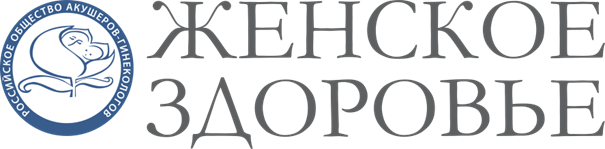 Уважаемые коллеги!В г. Архангельск 25 мая 2022 г. состоялась XLVIII межрегиональная конференция Российского общества акушеров-гинекологов (РОАГ) «Женское здоровье» (далее – конференция) в онлайн-формате для врачей акушеров-гинекологов, эндокринологов.Организаторы: министерство здравоохранения Архангельской области, Российское общество акушеров-гинекологов, ФГБОУ ВО СГМУ (г. Архангельск) Минздрава России.  Конгресс-оператор – ООО «РУСМЕДИКАЛ ИВЕНТ», информационная поддержка – научно-практический медицинский рецензируемый журнал «Доктор.Ру» (www.journaldoctor.ru).Организационный комитет: Герштанский Александр Сергеевич – и. о. министра здравоохранения Архангельской области, г. Архангельск, Горбатова Любовь Николаевна – ректор ФГБОУ ВО СГМУ (г. Архангельск) Минздрава России, г. Архангельск, Баранов Игорь Иванович – д. м. н., профессор, вице-президент РОАГ, заведующий отделом научно-образовательных программ Департамента организации научной деятельности ФГБУ «НМИЦ АГП им. В.И. Кулакова» Минздрава России, г. Москва, Мармуро Оксана Сергеевна – и. о. начальника отдела медицинской помощи детям и службы родовспоможения министерства здравоохранения Архангельской области, г. Архангельск, Баранов Алексей Николаевич – д. м. н., заведующий кафедрой акушерства и гинекологии ФГБОУ ВО СГМУ (г. Архангельск) Минздрава России, главный внештатный специалист по гинекологии министерства здравоохранения Архангельской области, председатель общества врачей – акушеров-гинекологов Архангельской области, г. Архангельск, Ольферт Екатерина Петровна – главный внештатный специалист по акушерству министерства здравоохранения Архангельской области, заместитель главного врача – руководитель Перинатального центра ГБУЗ АО «АОКБ», г. Архангельск.К участникам конференции с приветственными словами обратился Герштанский Александр Сергеевич. Он отметил, что для региона вопросы женского здоровья крайне важны, и приоритетными являются цели, направленные на рождение здоровых детей.  Научная программа была сформирована с учетом актуальных проблем акушерства и гинекологии в регионе, междисциплинарного подхода в оказании медицинской помощи.  Были представлены показатели работы службы родовспоможения и детства за 2021 г., обсуждены вопросы ведения беременных высокой группы риска, упущенные возможности при планировании и ведении беременности у пациенток с отягощенным анамнезом, сепсис и различные виды ТМА в акушерстве, особенности кровотока в венозном протоке плода при ЗРП.Рассмотрены современные подходы к диагностике и лечению цистита и уретрита у женщин, персонифицированная терапия пациенток с СПКЯ в зависимости от фенотипа, основные аспекты нарушений в деятельности вегетативной нервной системы у пациенток с СПКЯ, использование МГТ в менопаузальном периоде и вопросы снижения рисков поздних осложнений возрастного гормонального дефицита у женщин, современные основы антивозрастной медицины как превенции возраст-ассоциированных заболеваний и состояний.С полной версией научной программы можно ознакомиться на сайте www.gynecology.school.На конференции с лекциями выступили: Аполихина Инна Анатольевна, д. м. н., профессор (Москва), Баранов Алексей Николаевич, д. м. н., профессор (Архангельск), Иванова Оксана Юрьевна, д. м. н., профессор (Курск), Сотникова Лариса Степановна, д. м. н. (Томск), Абашова Елена Ивановна, к. м. н. (Санкт-Петербург), Кирсанова Татьяна Валерьевна, к. м. н. (Москва), Орехова Марина Владимировна (Курск), Перькова Наталья Михайловна (Курск). В работе конференции приняли участие 543 российских специалиста, в том числе из Москвы, Архангельска, Санкт-Петербурга, Северодвинска, Уфы, Воронежа, Самары, Симферополя, Крыма, Грозного и др.Среди них – врачи акушеры-гинекологи, эндокринологи, ученые НИИ и профильных кафедр вузов, заведующие профильными отделениями медицинских учреждений, представители органов управления здравоохранением, студенты медицинских вузов. Компании-участники конференции – АО «Байер», НАО «Северная Звезда».График предстоящих межрегиональных конференций РОАГ «Женское здоровье»:22 сентября (г. Пенза);11 октября  (г. Красноярск);9 ноября     (г. Калининград);22 ноября   (г. Воронеж);29 ноября   (г. Омск).До встречи на межрегиональных конференциях РОАГ «Женское здоровье»!